URNIK ZA PROGRAM RDO (50 UR)DIGITALNA FOTOGRAFIJAPredavanja potekajo ob ponedeljkih in sredah po 3 šolske ure. Zadnje srečanje, označeno s številko 17* bo trajalo 2 šolski uri.Lokacija: LUNG, Cankarjeva ul. 8, Nova Gorica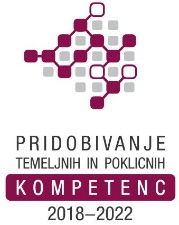 Program je brezplačen za udeležence v projektu: »Pridobivanje temeljnih in poklicnih kompetenc od 2018 do 2022«. Zap. št. srečanjaDAN V TEDNUDATUMURAPONEDELJEK13. 1. 202016.30 – 18.452.SREDA22. 1. 202016.30 – 18.453.PONEDELJEK27. 1. 202016.30 – 18.454.SREDA29. 1. 202016.30 – 18.455.PONEDELJEK3. 2. 202016.30 – 18.456.SREDA5. 2. 202016.30 – 18.457.PONEDELJEK10. 2. 202016.30 – 18.458.SREDA12. 2. 202016.30 – 18.459.PONEDELJEK24. 2. 202016.30 – 18.4510.SREDA26. 2. 202016.30 – 18.4511.PONEDELJEK2. 3. 202016.30 – 18.4512.SREDA4. 3. 202016.30 – 18.4513.PONEDELJEK9. 3. 202016.30 – 18.4514.SREDA11. 3. 202016.30 – 18.4515.PONEDELJEK18. 5. 202016.30 – 18.4516.SREDA20. 5. 202016.30 – 18.4517.*PONEDELJEK25. 5. 202016.30 – 18.00